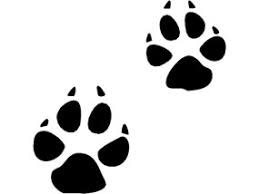 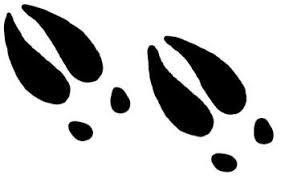 What is Animal Tracking and who uses it?  ___________________________________________________________________________________________List some types of wildlife you would find at :“Sign tracking” is one way to look for an animal.  What “signs” or clues, beside a FOOTPRINT, would be another indication of an animal?What can scientists determine about an organism based upon the clues left behind? (For example, scat could indicate what an animal ate, and webbed feet might show what environment they live.)______________________________________________________________________________________________________________________________________________________________________________________What 4 things make a Habitat?  (Circle 4) Temperature                 		Food                       		Environment	           Soil	            Woods                     		GravityWater             		Health		           Scat                    		House                     		Space                		ShelterEach animal and plant in nature has its own “niche” or special role, to make natural communities work and stay healthy.  Match the following animals with their niche: Bees                                                                                            			______ DecomposerSquirrel                                                                                       			______ Population ControlDaddy Long Legs                                                                       		______ Wetland CreatorBeaver                                                                                         			______ PollinatorWoodpecker                                                                              		______ Seed SpreaderChoose a set of animal tracks to Study. Sketch a picture of your animal track.Length of Track	________________Width of Track	________________Depth of Track 	________________Animal Identification _____________________Where was Track found? __________________  |I|I|I|I|I|I|I|I|I|I|I|I|I|I|I|I|I|I|I|I|I|I|I|I|I|I|I|I|I|I|I|I|I|I|I|I|I|I|I|I|I|I|I|I|I|I|I|I|I|I|I|I|I|I|I0|                        1|                        2|                          3|                        4|                        5|                        6|                     1.2.3.4.5.6.1.2.3.